Today in history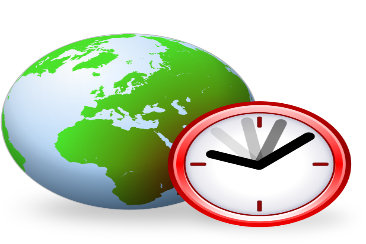 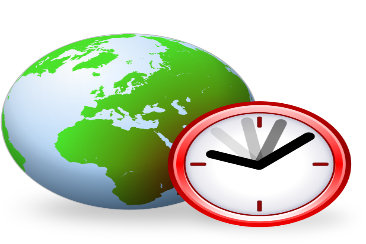 calendarDATEPERIOD 1PERIOD 2PERIOD 4PERIOD 6PERIOD 7Sept. 25Gabby A.Abbas D.Taylor A.Hannah A.Connor C.Sept. 26Julia C.Elijah E.Jana A.Ben B.Lonna E.Sept. 27Nathan D. Sufyan F.Danny A.Kevin B.Ella F.Sept. 28Sofia F.Thea G.Danny C.Stephanie C.Ethan G.Sept. 29Annie H.Carter G. Marissa C.Haydn D.Vincent G.Oct. 2Jacob H.Mia H.Nick C.Jack D.Natalia G.Oct. 3Payton H.Brynah J.Dylan D.Johnny D.Kaya H.Oct. 4Makayla K.Graycie K.Carlos D.Kayce K.Alex H.Oct. 5Landon K.Haley K.Nicole E.Lindsey K.Kira J.Oct. 6Jacob L.Tyler L.Amar E.Mikel L.Colin K.Oct. 10Andrew N.Niveen M.Cory H.Riley M.Kenny K.Oct. 11Sujood A.Anastasia N.Yasmine K.Jack M.Hunter K.Oct. 12Jeff N.Emily N.Brandon L.Nathan P.Kayli M.Oct. 13Tyra O.Lilly P.Emma M.Ivonne R.Amber N.Oct. 16Aldron R.Declan R.Sophia M.Delaney R.Ali O.Oct. 17Hadeil R.Jacob R.Alegria M.Mikhal R.Kayley P.Oct. 18Jaime R.Blake R.Vivienna R.Trevor R.Jacob P.Oct. 19Gavin R.Trevor R.Riley S.Dylan S.McKenzie P.Oct. 20Tala S.Leo S.David S.Steven S.Aaron R.Oct. 23Erick S.Noah S.Payton T.Ash S.Michael S.Oct. 24Chris S.Molly T.Matt U.Logen S.Aiden S.Oct. 25Luke T.Marty W.Ethan V.Ashley T.Gavin W.Oct. 26Julia W.Nyiah Y.Emily T.Kassandra Z.Oct. 27Matt Z.Elli W.